	Inhoud	Teilnehmerliste	2Programm Aachen	3Verteilung Aufgaben 	5 Allgemein	7Websites	8Fragen zu Aachen	9Hörformular	13Interview auf der Straße……………..	18Vorschläge Interview	20Spreekkaart Aken	22TeilnehmerlisteProgramm AachenTag 1
Tag 2Tag 3Verteilung der AufgabenAllgemeinHet onderstaande lever je in bij je docent, op de datum die in je planning staat. Het onderwerp “uitwisseling Aachen” is een onderdeel van het schoolexamen spreekvaardigheid. Het handelingsdeel moet “naar behoren”= voldoende gedaan worden.Ingeleverd moeten worden:Hörformular van de inleidende Duitstalige video(’s) op school.Fragen zu AachenHörformular Stadsrondleiding Enquêteformulieren met daarop/daarbij de vragen aan en reacties van de geënquêteerden.Spreekkaart (volgens de bekende regels)Websites zu Aachenwww.aachen.dehttp://de.wikipedia.org/wiki/Aachenhttp://www.eifelnatur.de/Niederl%E4ndisch/Seiten/Kornelim%FCnster.htmlhttp://inda-gymnasium.de/En natuurlijk kun je nog veel meer relevante informatie vinden.Fragen zu AachenAls Vorgeschmack: www.aachen.de. Sieh dir die Site an und lies einige Texte.Geografisches und HistorischesIn welchem Bundesland liegt Aachen?Wie viele Einwohner und welche Fläche hat die Stadt?Wie alt ist die Stadt ‘Aachen’? Wann erlangte sie Stadtrecht?Wie ist die Stadt Aachen entstanden?Wie sieht das Stadtwappen aus?Wie kommt die Stadt zu ihrem Namen?Welches Baudenkmal aus der Karolingerzeit wurde als erstes deutsches Monument in die UNESCO-Liste des Weltkulturerbes aufgenommen? In welchem Jahr?Wie sah Aachen am Ende des 2. Weltkriegs aus?Warum ist Aachen als Kur-/ und Badestadt bekannt?Die StadtverwaltungWer ‘regiert’ die Stadt? Anders gesagt, wer verwaltet die Stadt?Wer ist der Oberbürgermeister von Aachen?Wie kann man die Position des Oberbürgermeisters umschreiben? Welche Aufgaben, Rechte und Verpflichtungen hat dieser?Wie sieht das Stadtwappen aus?Was ist das Wahrzeichen von Aachen?Was weißt du von diesem Wahrzeichen?Welche Stadtbezirke kennt Aachen? Weißt du (schon), in welchem Stadtbezirk von Aachen du  übernachtest?Bekannte AachenerWelche berühmte Persönlichkeit ist mit der Entstehung der Stadt verbunden? Wo hat er gewohnt?Inwieweit hat er Aachen geprägt?Welche berühmte Persönlichkeit aus dem Bereich der Nachrichtenwelt hat in Aachen gewohnt. In welchem Jahr war das? Wo lesen und hören wir heute seinen Namen noch jetzt?Die Mutter von Anna Frank ist in Aachen geboren. Wie hieß sie und wann wurde sie geboren?Das Inda-GymnasiumIn welchem Stadtteil liegt das Inda-Gymnasium?Wann wurde das Gymnasium gegründet?Wie kam das Gymnasium zu seinem Namen?Wie viele Schüler hat das Gymnasium?Wie heißt der Direktor des Gymnasiums?Welchen europäischen Preis hat das Gymnasium im Jahre 2000 gewonnen?Aus welchen Gründen wählen die Schüler in der Oberstufe das Fach Niederländisch?Zu welchem katholischen Orden gehört die Abtei in Kornelimünster?Nenne weiteres Wissenswertes über Kornelimünster.SonstigesWie sieht das Kfz-Zeichen (Kraftfahrzeugzeichen) von Aachen aus?Seit 1950 verleiht die Stadt Aachen Menschen oder Instituten, die sich für die Einheit von Europa besonders eingesetzt haben, einen renommierten Preis.Wie heißt der Preis und welche(r) bekannte Niederländer(in) hat den Preis bekommen und in welchem Jahr?Wie heißt der Fußballverein von Aachen und auf welchem Platz in der Tabelle spielt dieser Verein?HörformularNaam			:______________			Klas                   		 :__________Dag en datum 		:______________                   		Begin en eindtijd 	:___________Naam stad         		:______________Wie is de gids? Beschrijf het uiterlijk en op welke manier hij/zij de rondleiding verzorgt. Je kunt hierbij gebruik maken van begrippen als: gejaagd, afwezig, afstandelijk, enthousiast, betrokken, etc.Naam		: ________________________________________________Uiterlijk 	: ________________________________________________Stijl		: ________________________________________________Zit er een opbouw in de rondleiding? B.v. de gids stelt zichzelf voor en geeft een  korte introductie, werkt met een stappenplan, etc. Bij een schematische aanpak, toelichten hoe deze aanpak eruit ziet. Indien geen opbouw, aangeven hoe dit ervaren wordt.       Opbouw: ja / nee      Toelichting: ________________________________________________________________Werkt de gids met een bepaald thema? Zo ja, welk thema en komt dit duidelijk terug in de rondleiding? Zo nee, had er een thema moeten zijn en waarom?Thema        		: ja / neeOnderwerp / toelichting: ________________________________________________________Kies 4 onderwerpen en/of bezienswaardigheden uit, die tijdens de rondleiding aan de orde komen. Noteer de onderwerpen/ bezienswaardigheden en vat de inhoud kort samen/ geef een korte beschrijving.Onderwerp			:_________________________________________________Inhoud /beschrijving	: _________________________________________________2.    Onderwerp	         		: _________________________________________________       Inhoud /beschrijving	: _________________________________________________3.    Onderwerp	         		: _________________________________________________       Inhoud /beschrijving	: _________________________________________________4.   Onderwerp	         		: _________________________________________________      Inhoud /beschrijving	: _________________________________________________5.  Beoordeel de rondleiding door het volgende schema in te vullen.De rondleiding was:         anders, nl………………………………………6.    Als je over de inhoud van de rondleiding zou mogen beslissen, welke onderdelen zou je erin, welke eruit laten. Geef ook de reden voor je beslissing.a.   …………………………………………..erin / eruit, want……………………………….……………………………………………….b    …………………………………………. erin / eruit, want………………………………..………………………..…………………….…………………………………………  erin / eruit, want……………………………………………………………….……………… ………………………………………… erin / eruit, want……………………………………………………………………………….Is de rondleiding geschikt voor jouw leeftijdsgroep of maakt dat eigenlijk niet uit? Licht je antwoord toe.Heb je het idee dat je er iets van opgestoken hebt? Noteer je opmerkingen hieronder.Kun je nog meer vertellen over de rondleiding? Noteer je opmerkingen hieronder.Interview auf der StraßeNAAM     : …………………………      	       KLAS                            : V6 du………………..DOCENT: …………………………              PARAAF DOCENT   : …………………………..          DOEL: Contact met native speakers. Het luisteren naar en het spreken van de Duitse taal aan de hand van een specifiek onderwerp uit het Duitse taalgebied.OPZET: Je houdt met z’n tweeën een kort interview op straat of in een openbare gelegenheid. Van tevoren zet je een aantal vragen op papier.Je maakt er geen enquête van, maar probeert tot een gesprekje te komen. Je maakt duidelijk wie je bent, waar je vandaan komt en wat je wilt weten. Er volgen vier onderwerpen:Politiek en beleidsverschil tussen Nederland en Duitsland (opbouw, buitenlandse politiek, drugsbeleid) Verschil in gewoontes en tradities in Nederland en Duitsland (bv. eetgewoontes en festiviteiten (zoals Sinterklaas, Kerst, kerstmarkten, Oud en Nieuw, enz.) Blijven deze tradities, dit cultureel erfgoed in een verenigd Europa voortbestaan? Wenselijk, niet wenselijk? Imago en vooroordelen (hoe zien Nederlanders Duitsers en andersom. Wat zijn de achtergronden. Vroeger en nu.) In dit kader kun je ook denken aan de wereldkampioenschappen voetbal 2006 in Duitsland. In hoeverre speelde de rivaliteit hier een rol? Denk ook aan het verschil in opvattingen tussen jongeren en ouderen.De verbinding tussen Duitsland en Nederland. Hoe was het vroeger? In hoeverre speelt Euregio tegenwoordig een rol in de contacten over en weer. Nog andere projecten. Wat is het doel van die contacten. Zijn ze succesvol. Hoe ver moet je gaan. Denk ook aan overeenkomsten en verschillen tussen de beide landen. De vragen die je voorbereid en gesteld hebt en de antwoorden, vormen een onderdeel van je SE spreekvaardigheid over dit thema.UITVOERINGDe tijd: Tag 1 11.30 -13.00 uur en Tag 2 12.30-14.30 uur. In deze tijd kun je het interview afnemen en lunchen. In welke volgorde je werkt, moet je zelf weten.  Je maakt het interview met zijn tweeën; de één kan de vragen stellen en de ander notities maken. Je wisselt elkaar af. In totaal maakt elk groepje 4/6 interviews. Elke leerling vraagt minimaal 2 keer.Eventueel kun je ook, als je ergens een kop koffie drinkt of iets eet, met iemand uit Aachen praten. Geen vragen stellen in een warenhuis, hiervoor hebben we geen toestemming! Idem in winkels.BEWAAR DE AANTEKENINGEN. DEZE MOETEN OP SCHOOL UITGEWERKT WORDEN.Op school werk je de aantekeningen met z’n tweeën uit: het aantal interviews, waar, de reacties van de mensen, etc. Je verwerkt de elementen van dit verslag in je spreekkaart. Die verwerking is individueel, geeft dus jouw eigen voorbereiding en indruk weer. Je spreekkaart wordt zo een persoonlijk product. Zorg er dus voor, dat je voldoende vragen stelt en maak genoeg aantekeningen.AANWIJZINGENWees vooral beleefd en vriendelijk, ook al wordt een gesprek geweigerd. Begin altijd met: ”Entschuldigen Sie, darf ich Sie etwas fragen?”. Blijf op straat of in openbare ruimtes; ga met niemand mee naar binnen.               Veel  succes! Hörformular InterviewPOLITISCHE UNTERSCHIEDE ZWISCHEN DEUTSCHLAND / NIEDERLANDETRADITIONEN DEUTSCHLAND / NIEDERLANDEWAS HALTEN DIE DEUTSCHEN VON DEN NIEDERLÄNDERN:DIE VERBINDUNG DEUTSCHLAND - NIEDERLANDE             (aankruisen wat van toepassing is)NAME                            		 : ………………………………………….……………………………ASSISTENT(IN)              		:  …………………………………………..……………………………GESPRÄCHSPARTNER: Dame / Herr / Mädchen / Junge / PaarALTER (schätzen!)         		 : …………………………………………..………………………….FRAGEN / BEMERKUNGEN                          	  ANTWORTEN / BEMERKUNGENdes Interviewers                                                	  des InterviewtenEntschuldigen Sie, darf ich Sie                  	  1. ……………………………………      etwas fragen?                                                                    	 2.                                                                 	 3.                                                                    	 4.                                                                 	 5.                                                                  	 6.                                                                    	 7.                                                                     	8.                                                                   	 9.                                                                   	 10.Dein Urteil: prima / spitze / toll / interessant / uninteressant / blöd / ……………/ ………….Einige Bemerkungen / Notizen (immer ausfüllen):___________________________________________________________________________________________________________________________________________________________________________________________________________________________________________________________________________________________________________________________________________________________________________________________________________________________________________________________________________________________________________________________________________________________________________________________________________________________________________________________________________________________________________________________________________________________________________________________________________________________________________________________________________________________________________________________________Vorschläge InterviewAnfangEntschuldigung, darf ich Sie etwas fragen?Wohnen Sie in Aachen / im Ruhrgebiet?Wo sind Sie in Deutschland zu Hause?Wir sind Gymnasiasten / Abiturienten aus Holland.Wir kommen aus Holland. Können Sie das hören?Wir besuchen Aachen und möchten ein kleines Interview mit den Einwohnern von Aachen machen.Wir brauchen diese Umfrage für die mündliche Prüfung Deutsch / für das Abitur.Dürfte ich Sie etwas über das Thema ………… fragen? Wir möchten einiges über (+4)…….. erfahrenWir möchten einiges / etwas von (+3)  ….. wissen.EventuellHat sich in Deutschland / Aachen in den letzten 10 Jahren in Bezug auf Politik / Traditionen / Meinung über die Niederländer, etwas geändert?Was halten Sie von den Veränderungen?Wissen Sie, wie das in Holland ist?
-Of er beroemde mensen uit Aachen komen?-Of men het begrip Euregio kent?-Of men trots is op zijn/haar stad?-Of men wel eens de feestdagen in Nederland doorgebracht heeft?-Werd die feestdag anders dan in Duitsland gevierd?-Welke viering bevalt u beter?-Zou er iets aan de tradities in Duitsland veranderd moeten worden?-Welke traditionele vieringen zouden afgeschaft kunnen worden?-Zijn er in de laatste jaren typisch Duitse nieuwe gewoonten bijgekomen?
-Of men al vaak in Holland geweest is?-Of men Nederland kent? In welk opzicht?-Of men persoonlijk Nederlanders kent. -Of men zijn/haar mening over de Nederlanders alleen uit de pers heeft.-Zou men Nederland wel eens zou willen bezoeken?-Wat zou men dan in Nederland willen zien?-Bezoeken veel Nederlanders Aachen? Waarom? En wat bezoeken ze dan?-Stoort men zich aan de Nederlanders (event.: die Aachen bezoeken?) -Zijn de Nederlanders als toeristen welkom?
Zum SchlussHerzlichen Dank für das Gespräch. Auf Wiedersehen.Vielen Dank und auf WiedersehenDankeschön. Ich wünsche Ihnen noch einen schönen Tag.Wir danken Ihnen recht herzlich. Wiedersehen.Spreekkaart AachenOp de mondelinge toets wordt er van je verwacht,A. Dat je 2 minuten lang zelfstandig kunt spreken over één van de volgende onderwerpen:Politiek en beleidsverschil tussen Nederland en Duitsland (opbouw, buitenlandsepolitiek, drugsbeleid)Verschil in gewoontes en tradities in Nederland en Duitsland (b.v. eetgewoontes en festiviteiten (zoals Sinterklaas, Kerst, kerstmarkten, Oud en Nieuw, enz.). Blijven deze tradities, dit cultureel erfgoed in een verenigd Europa voortbestaan?  Wenselijk of niet?                                          Imago en vooroordelen (hoe zien Nederlanders Duitsers en andersom. Wat zijn de achtergronden. Vroeger en nu.) In dit kader kun je ook denken aan de wereldkampioen-schappen voetbal 2006 in Duitsland. In hoeverre speelde de rivaliteit hier een rol? Denk ook aan het verschil in opvattingen tussen jongeren en ouderen.De verbinding tussen Duitsland en Nederland. Hoe was het vroeger?  In hoeverre speelt Euregio tegenwoordig een rol in de contacten over en weer. Nog andere projecten. Wat is het doel van die contacten. Zijn ze succesvol. Hoe ver moet je gaan. Denk ook aan overeenkomsten en verschillen tussen de beide landen. Je kunt in je spreekkaart de opgezochte gegevens (voor het straatinterview) verwerken.Je kunt ook de aantekeningen, die je in Aken gemaakt hebt en de gegevens, die je daar verzameld hebt gebruiken.Je spreekkaart moet een uiteenzetting worden. Hierin ga je informeren. Je probeert het thema objectief uit te werken, verduidelijkt de samenhang en processen, belicht verschillende standpunten. Geef in je inleiding aan, hoe je het thema gaat aanpakken.Je maakt een keurige indeling en werkt het thema in punten uit. Eventueel eindig je met een conclusie n.a.v. je verhaal, dus niet je persoonlijke conclusie.Bij het mondeling, gaat de docent n.a.v. jouw verhaal je vragen stellen en dan pas mag je je mening over het onderwerp geven.Je kunt je hierop voorbereiden en een lijst met kernwoorden (in het Duits). Je mag maximaal 8 woorden meenemen.B. Dat je na deze 2 minuten vragen kunt beantwoorden over datgene, wat je verteld hebt en je mening kunt geven.NederlanderDuitser  7.00Uhr:Abfahrt Raalte±11.30Uhr:Ankunft Aachen (Gepäck bleibt im Bus)11.30Uhr:Mittagsimbiss und Interviews in der Stadt13.00Uhr:Stadtführung (anderthalb Stunden)14.30Uhr:frei15.00Uhr:melden Bushaltestelle …………15.15Uhr:Abfahrt nach Stadtteil Kornelimünster15.45Uhr:Ankunft Inda-Gymnasium KornelimünsterEmpfang Schule / Gepäck ausladenmit Gastfamilie nach Hauseabends bei Gastfamilie08.00Uhr:vier Stunden Unterricht am Inda-Gymnasium (45 Minuten pro Stunde)±12.00Uhr:Abfahrt Kornelimünster nach Zentrum Aachen12.30Uhr:Ankunft Zentrum AachenMittagessen / Interviews im Zentrum / Besuch Weihnachtsmarkt14.30Uhr:Treffen mit Schülern Inda-Gymnasium. Treffpunkt:…………………Nachmittagsprogramm wird vom Inda-Gymnasium organisiert (Stadtralley).±16.00Uhr:Abfahrt zu den Gastfamilien (Schüler werden von den Eltern abgeholt, fahren selber nach Hause oder fahren mit dem Stadtbus. Fahrkarte:        € 2,20 )19.00Uhr:Einige Aachener Schüler müssen den kulturellen Abend “aufbauen”. (Die Raalter Gäste werden zusammen woanders untergebracht.)  20.00Uhr:Kultureller Abend in der Schule07.45Uhr:Gepäck einladen. Abschied nehmen.08.00Uhr:Unterricht deutscher Schüler. Raalter Schüler zu Fuß ins historische Zentrum von Kornelimünster. Der Fußweg dauert noch keine 10 Minuten. Anschließend machen wir einen kleinen Rundgang durch das mittelalterliche Zentrum. 08.30Uhr:Pfarrer Dr. Viencken führt uns durch die Benedikter Abtei von                       Kornelimünster                    09.30Uhr:Abfahrt Kornelimünster nach Zentrum Aachen10.00Uhr:Ankunft Aachen.  frei/Besuch Weihnachtsmarkt12.15Uhr:Einsteigen Bushaltestelle …………….12.30Uhr:Abfahrt Aachen/Raalte (eventuell über den Lousberg)±17.00Uhr:Ankunft in RaalteOpdrachtNaam1. Foto’s (ook voor Carmelluik en website)1. 2.Tekst schoolkrant / website school2.3.3. Vragen aan gids stadsrondleiding   4.5.6.7.4. Vragen aan Pfarrer 8.9.10.5. Dankwoord gids 11.12.6. Begroetingswoord aankomst school 13.14.7. Dankwoord avond op school 15.16.8. Sinterklaasgedicht op schoolOptioneel9. Nederlands SinterklaasliedOptioneel11. Dankwoord bij vertrek school17.18.12. Dankwoord Pfarrer 19.20.Stadtführungmee eenssomsmee oneenswas goed te verstaanwas goed te volgenwas afwisselendgaf veel (nieuwe) informatiewas de moeite waard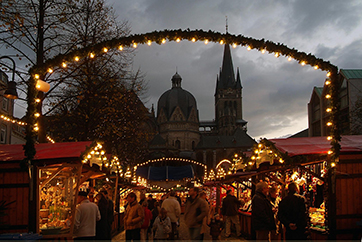 